河南省2020年上学期信阳市高三毕业班历史8月第一次调研试题答案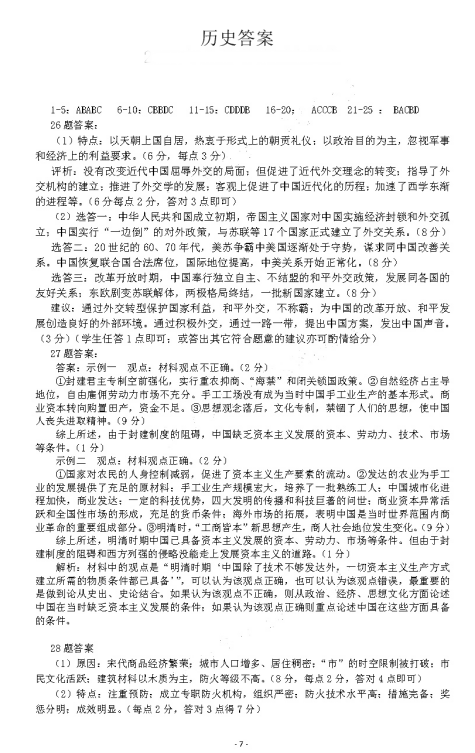 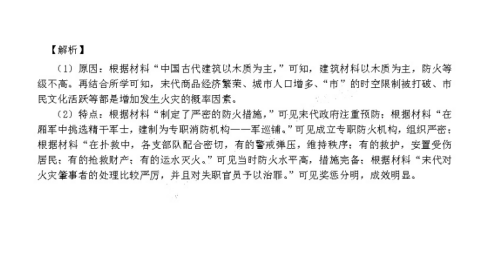 